.#16 count intro - No tags, no restartsFORWARD SYNCOPATED RHUMBA, SHUFFLEBACKWARD SYNCOPATED RHUMBA, SHUFFLESTEP TOUCH, SHUFFLE ¼ TURN RIGHT 3XWALK FORWARD, KICK, WALK BACK, CLAP, CLAPRepeat & have fun!!Gregory F. Huff © 7/2021The 21 Shuffle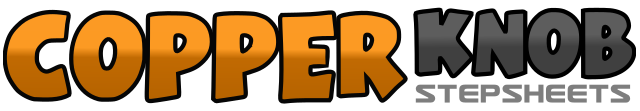 .......Count:32Wall:4Level:Improver.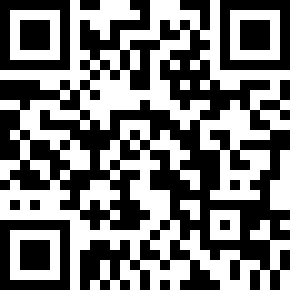 Choreographer:Gregory F. Huff (USA) - July 2021Gregory F. Huff (USA) - July 2021Gregory F. Huff (USA) - July 2021Gregory F. Huff (USA) - July 2021Gregory F. Huff (USA) - July 2021.Music:21 - Jimmie Allen21 - Jimmie Allen21 - Jimmie Allen21 - Jimmie Allen21 - Jimmie Allen.or:Dance, Dance, Dance (Yowsah, Yowsah, Yowsah) - ChicDance, Dance, Dance (Yowsah, Yowsah, Yowsah) - ChicDance, Dance, Dance (Yowsah, Yowsah, Yowsah) - ChicDance, Dance, Dance (Yowsah, Yowsah, Yowsah) - ChicDance, Dance, Dance (Yowsah, Yowsah, Yowsah) - Chic........1-2Step left toe to the left, bring left heel down3-4Step right toe next to left foot, bring right heel down5-6Step left toe forward, bring left heel down7&8Step right foot forward, step left next to right, step right foot forward1-2Step left toe to the left, bring left heel down3-4Step right toe next to left foot, bring right heel down5-6Step left toe backward, bring left heel down7&8Step right foot backward, step left next to right, step right foot backward1-2Step left foot to the left side, touch right toe next to left foot3&4Step right foot ¼ turn to the right, step left next to right, step right foot forward5&6Step left foot ¼ turn to the right, step right next to left, step left foot forward7&8Step right foot ¼ turn to the right, step left next to right, step right foot forward1-2Walk forward left, right3-4Walk forward left, kick right foot forward5-6Step right foot backward, step left foot backward7&8Step right foot backward, clap twice.